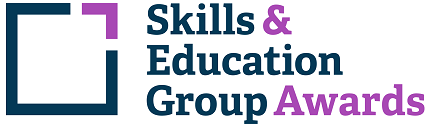 Learner Unit Achievement ChecklistSEG Awards Level 2 Award in Employability600/9282/8SEG Awards Level 2 Award in EmployabilityCentre Name: ________________________      Learner Name: ______________________________________Notes to learners – this checklist is to be completed, to show that you have met all the mandatory and required optional units for the qualification.T/600/3717  Applying for Work If chosen for sampling, Internal/External Moderators must complete the following:Please ensure these forms are copied and distributed to each learner.Centre Name: ________________________      Learner Name: ______________________________________Notes to learners – this checklist is to be completed, to show that you have met all the mandatory and required optional units for the qualification.A/600/3718  Building and Managing Workplace Relationships If chosen for sampling, Internal/External Moderators must complete the following:Please ensure these forms are copied and distributed to each learner.Centre Name: ________________________      Learner Name: ______________________________________Notes to learners – this checklist is to be completed, to show that you have met all the mandatory and required optional units for the qualification.F/600/3719  Communication in the Workplace If chosen for sampling, Internal/External Moderators must complete the following:Please ensure these forms are copied and distributed to each learner.Centre Name: ________________________      Learner Name: ______________________________________Notes to learners – this checklist is to be completed, to show that you have met all the mandatory and required optional units for the qualification.J/507/7083  Critical Thinking If chosen for sampling, Internal/External Moderators must complete the following:Please ensure these forms are copied and distributed to each learner.Centre Name: ________________________      Learner Name: ______________________________________Notes to learners – this checklist is to be completed, to show that you have met all the mandatory and required optional units for the qualification.T/600/3720  Customer Care If chosen for sampling, Internal/External Moderators must complete the following:Please ensure these forms are copied and distributed to each learner.Centre Name: ________________________      Learner Name: ______________________________________Notes to learners – this checklist is to be completed, to show that you have met all the mandatory and required optional units for the qualification.L/507/7084  Decision Making Skills If chosen for sampling, Internal/External Moderators must complete the following:Please ensure these forms are copied and distributed to each learner.Centre Name: ________________________      Learner Name: ______________________________________Notes to learners – this checklist is to be completed, to show that you have met all the mandatory and required optional units for the qualification.A/600/3721  Developing Enterprise Skills If chosen for sampling, Internal/External Moderators must complete the following:Please ensure these forms are copied and distributed to each learner.Centre Name: ________________________      Learner Name: ______________________________________Notes to learners – this checklist is to be completed, to show that you have met all the mandatory and required optional units for the qualification.F/600/3722  Developing Meeting Skills If chosen for sampling, Internal/External Moderators must complete the following:Please ensure these forms are copied and distributed to each learner.Centre Name: ________________________      Learner Name: ______________________________________Notes to learners – this checklist is to be completed, to show that you have met all the mandatory and required optional units for the qualification.R/507/7118  Developing Personal Confidence and Self Awareness If chosen for sampling, Internal/External Moderators must complete the following:Please ensure these forms are copied and distributed to each learner.Centre Name: ________________________      Learner Name: ______________________________________Notes to learners – this checklist is to be completed, to show that you have met all the mandatory and required optional units for the qualification.J/600/3723  Improving Own Performance If chosen for sampling, Internal/External Moderators must complete the following:Please ensure these forms are copied and distributed to each learner.Centre Name: ________________________      Learner Name: ______________________________________Notes to learners – this checklist is to be completed, to show that you have met all the mandatory and required optional units for the qualification.F/507/7132  Interpersonal Skills If chosen for sampling, Internal/External Moderators must complete the following:Please ensure these forms are copied and distributed to each learner.Centre Name: ________________________      Learner Name: ______________________________________Notes to learners – this checklist is to be completed, to show that you have met all the mandatory and required optional units for the qualification.L/600/3724  Interview Skills If chosen for sampling, Internal/External Moderators must complete the following:Please ensure these forms are copied and distributed to each learner.Centre Name: ________________________      Learner Name: ______________________________________Notes to learners – this checklist is to be completed, to show that you have met all the mandatory and required optional units for the qualification.J/507/7150  Learning from Volunteering If chosen for sampling, Internal/External Moderators must complete the following:Please ensure these forms are copied and distributed to each learnerCentre Name: ________________________      Learner Name: ______________________________________Notes to learners – this checklist is to be completed, to show that you have met all the mandatory and required optional units for the qualification.R/600/3725  Operating in a Work Environment If chosen for sampling, Internal/External Moderators must complete the following:Please ensure these forms are copied and distributed to each learner.Centre Name: ________________________      Learner Name: ______________________________________Notes to learners – this checklist is to be completed, to show that you have met all the mandatory and required optional units for the qualification.Y/600/3726  Oral Presentation Skills If chosen for sampling, Internal/External Moderators must complete the following:Please ensure these forms are copied and distributed to each learner.Centre Name: ________________________      Learner Name: ______________________________________Notes to learners – this checklist is to be completed, to show that you have met all the mandatory and required optional units for the qualification.L/507/7179  Personal and Social Responsibility If chosen for sampling, Internal/External Moderators must complete the following:Please ensure these forms are copied and distributed to each learner.Centre Name: ________________________      Learner Name: ______________________________________Notes to learners – this checklist is to be completed, to show that you have met all the mandatory and required optional units for the qualification.D/600/3727  Personal Money Management If chosen for sampling, Internal/External Moderators must complete the following:Please ensure these forms are copied and distributed to each learner.Centre Name: ________________________      Learner Name: ______________________________________Notes to learners – this checklist is to be completed, to show that you have met all the mandatory and required optional units for the qualification.K/600/3729  Personal Presentation in the Workplace If chosen for sampling, Internal/External Moderators must complete the following:Please ensure these forms are copied and distributed to each learner.Centre Name: ________________________      Learner Name: ______________________________________Notes to learners – this checklist is to be completed, to show that you have met all the mandatory and required optional units for the qualification.D/600/3730  Recognising Leadership Skills If chosen for sampling, Internal/External Moderators must complete the following:Please ensure these forms are copied and distributed to each learner.Centre Name: ________________________      Learner Name: ______________________________________Notes to learners – this checklist is to be completed, to show that you have met all the mandatory and required optional units for the qualification.H/600/3731  Recognising Prejudice and Discrimination If chosen for sampling, Internal/External Moderators must complete the following:Please ensure these forms are copied and distributed to each learner.Centre Name: ________________________      Learner Name: ______________________________________Notes to learners – this checklist is to be completed, to show that you have met all the mandatory and required optional units for the qualification.K/600/3732  Researching Employment Opportunities If chosen for sampling, Internal/External Moderators must complete the following:Please ensure these forms are copied and distributed to each learner.Centre Name: ________________________      Learner Name: ______________________________________Notes to learners – this checklist is to be completed, to show that you have met all the mandatory and required optional units for the qualification.M/600/3733  Responsible Work Practice If chosen for sampling, Internal/External Moderators must complete the following:Please ensure these forms are copied and distributed to each learner.Centre Name: ________________________      Learner Name: ______________________________________Notes to learners – this checklist is to be completed, to show that you have met all the mandatory and required optional units for the qualification.T/600/3734  Rights and Responsibilities in the Workplace If chosen for sampling, Internal/External Moderators must complete the following:Please ensure these forms are copied and distributed to each learner.Centre Name: ________________________      Learner Name: ______________________________________Notes to learners – this checklist is to be completed, to show that you have met all the mandatory and required optional units for the qualification.A/600/3735  Self Development If chosen for sampling, Internal/External Moderators must complete the following:Please ensure these forms are copied and distributed to each learner.Centre Name: ________________________      Learner Name: ______________________________________Notes to learners – this checklist is to be completed, to show that you have met all the mandatory and required optional units for the qualification.F/600/3736  Solving Problems in the Workplace If chosen for sampling, Internal/External Moderators must complete the following:Please ensure these forms are copied and distributed to each learner.Centre Name: ________________________      Learner Name: ______________________________________Notes to learners – this checklist is to be completed, to show that you have met all the mandatory and required optional units for the qualification.J/600/3737  Teamwork Skills If chosen for sampling, Internal/External Moderators must complete the following:Please ensure these forms are copied and distributed to each learner.Centre Name: ________________________      Learner Name: ______________________________________Notes to learners – this checklist is to be completed, to show that you have met all the mandatory and required optional units for the qualification.L/600/3738  Understanding Change in the Workplace If chosen for sampling, Internal/External Moderators must complete the following:Please ensure these forms are copied and distributed to each learner.Centre Name: ________________________      Learner Name: ______________________________________Notes to learners – this checklist is to be completed, to show that you have met all the mandatory and required optional units for the qualification.R/600/3739  Understanding Structures in the Workplace If chosen for sampling, Internal/External Moderators must complete the following:Please ensure these forms are copied and distributed to each learner.Assessment CriteriaEvidence (Brief description/title)Portfolio ReferenceDate CompletedComment1.1 Describe the different ways of applying for jobs and what is involved in each approach.2.1 Produce a clearly structured and legible CV which includes relevant information and summarises own experience, qualities and skills.2.2 Modify a CV for a specific purpose, including all relevant information.3.1 Describe the range of information required in a covering letter to meet the needs and expectations of employers.3.2 Produce a formal covering letter in an appropriate format, which meets accepted conventions in language structures and register.3.3 Adapt the letter appropriately for both a direct and a speculative approach.4.1 Read the job requirements and specifications and describe the range of information required.4.2 Describe own skills and experience relevant to the job specifications and prepare draft text.4.3 Complete the form providing the information requested and the level of detail required.4.4 Present the information in a style and register appropriate to the audience.4.5 Check the form for spelling, grammatical accuracy and appropriate sentence structures, amending where necessary.TUTOR COMMENTS:Name:                                                            Signature:                                                                                       Date:                                 INTERNAL MODERATOR COMMENTS:Name:                                                            Signature:                                                                                       Date:                                 EXTERNAL MODERATOR COMMENTS:Name:                                                            Signature:                                                                                       Date:                                 Assessment CriteriaEvidence (Brief description/title)Portfolio ReferenceDate CompletedComment1.1 Describe at least two examples of unacceptable behaviour and explain why they are unacceptable in the workplace.1.2 Describe at least two examples of acceptable behaviour and explain why they are acceptable in the workplace. 2.1 Describe examples of aggressive, passive and assertive behaviour in workplace situations.2.2 Describe the potential impact of these different behaviours on workplace relationships. 2.3 Demonstrate how to respond appropriately to examples of aggressive, passive and assertive behaviour in workplace situations.3.1 Demonstrate at least two feedback models and how these can be applied to criticise constructively in workplace situations.3.2 Describe how constructive criticism can benefit an individual and contribute to their personal development and growth. 3.3 Demonstrate how to respond to constructive criticism in an open and non- defensive way.4.1 Demonstrate how to negotiate and achieve a win-win situation, using constructive behaviour, in examples of conflict situations in the workplace. TUTOR COMMENTS:Name:                                                            Signature:                                                                                       Date:                                 INTERNAL MODERATOR COMMENTS:Name:                                                            Signature:                                                                                       Date:                                 EXTERNAL MODERATOR COMMENTS:Name:                                                            Signature:                                                                                       Date:                                 Assessment CriteriaEvidence (Brief description/title)Portfolio ReferenceDate CompletedComment1.1 Describe the importance and benefits of positive verbal communication with colleagues in the workplace.1.2 Describe the importance and benefits of positive verbal communication with customers/clients.1.3 Describe, giving examples, what is meant by non-verbal communication and explain its importance in face-to-face interaction.1.4 Describe the importance of clarity, tone and manner when communicating by telephone.2.1 Demonstrate appropriate and inappropriate ways of communicating verbally.2.2 Demonstrate ways in which non-verbal communication can be used positively to support face-to-face communication.2.3 Listen and respond to others, acknowledging their right to hold opinions that differ from own.3.1 Produce written business communications in at least two formats, using language, tone and register appropriate to the recipient and the formality of the situation.TUTOR COMMENTS:Name:                                                            Signature:                                                                                       Date:                                 INTERNAL MODERATOR COMMENTS:Name:                                                            Signature:                                                                                       Date:                                 EXTERNAL MODERATOR COMMENTS:Name:                                                            Signature:                                                                                       Date:                                 Assessment CriteriaEvidence (Brief description/title)Portfolio ReferenceDate CompletedCommentComment1.1 Identify differing types of arguments.1.2 Give examples of simple explanatory arguments.1.3 Give examples of arguments which justify decisions about action.1.4 Give examples of commonly held: assumptions stereotypes biases. 1.5 Describe why different standards are applied to evaluating arguments.2.1 Present an argument in a clear, logical, coherent way.2.2 Identify critical analysis in a group discussion.TUTOR COMMENTS:Name:                                                            Signature:                                                                                       Date:                                 TUTOR COMMENTS:Name:                                                            Signature:                                                                                       Date:                                 TUTOR COMMENTS:Name:                                                            Signature:                                                                                       Date:                                 TUTOR COMMENTS:Name:                                                            Signature:                                                                                       Date:                                 TUTOR COMMENTS:Name:                                                            Signature:                                                                                       Date:                                 INTERNAL MODERATOR COMMENTS:Name:                                                            Signature:                                                                                       Date:                                 EXTERNAL MODERATOR COMMENTS:Name:                                                            Signature:                                                                                       Date:                                 Assessment CriteriaEvidence (Brief description/title)Portfolio ReferenceDate CompletedComment1.1 Describe the key principles of good practice in customer care.1.2 Describe the benefits to an organisation of good customer care.1.3 Describe the possible consequences to an organisation of poor customer care.1.4 Identify methods used to measure level of customer care in an organisation.2.1 Describe appropriate methods and systems to communicate effectively with customers.2.2 Demonstrate appropriate ways of communicating with customers verbally and non-verbally, face-to-face, by telephone and in written correspondence3.1 Describe common customer problems.3.2 Describe measures designed to deal with customer problems.3.3 Describe best practice in dealing with complaints from customers.4.1 Identify the key reasons for obtaining customer comments.4.2 Describe how customer comments on service may be obtained.4.3 Describe procedures for instigating change as a result of customer comments.4.4 Outline methods of evaluating changes made.TUTOR COMMENTS:Name:                                                            Signature:                                                                                       Date:                                 INTERNAL MODERATOR COMMENTS:Name:                                                            Signature:                                                                                       Date:                                 EXTERNAL MODERATOR COMMENTS:Name:                                                            Signature:                                                                                       Date:                                 Assessment CriteriaEvidence (Brief description/title)Portfolio ReferenceDate CompletedComment1.1 Describe the decision making process.2.1 Identify different types of decisions that could be reached by a group.3.1 Describe different decision making styles.3.2 Discuss the strengths and weaknesses of each.3.3 Participate in a given situation requiring decision making skills.TUTOR COMMENTS:Name:                                                            Signature:                                                                                       Date:                                 INTERNAL MODERATOR COMMENTS:Name:                                                            Signature:                                                                                       Date:                                 EXTERNAL MODERATOR COMMENTS:Name:                                                            Signature:                                                                                       Date:                                 Assessment CriteriaEvidence (Brief description/title)Portfolio ReferenceDate CompletedComment1.1 Describe the selected product or service and give reasons for choice.1.2 Describe the target market for the product or service.1.3 Describe the main competitors and assess risk.2.1 Devise an action plan describing each stage of the enterprise activity.2.2 Identify resources and set targets for completion.2.3 Obtain feedback from others on plan and amend where appropriate.2.4 Describe potential risks to the activity.3.1 Run the activity, putting the plan into action and monitoring at each stage.3.2 Review the action plan, suggesting alternative ways to achieve objectives where necessary.4.1 Describe the strengths and weaknesses of the enterprise activity and the impact these had on the success or failure of the activity.4.2 Describe lessons learnt and how these would affect future enterprise activities undertaken.4.3 Assess own role in the activity and identify skills and/or knowledge acquired and areas for own future development.TUTOR COMMENTS:Name:                                                            Signature:                                                                                       Date:                                 INTERNAL MODERATOR COMMENTS:Name:                                                            Signature:                                                                                       Date:                                 EXTERNAL MODERATOR COMMENTS:Name:                                                            Signature:                                                                                       Date:                                 Assessment CriteriaEvidence (Brief description/title)Portfolio ReferenceDate CompletedComment1.1 Describe a range of reasons and purposes for holding meetings.1.2 Describe how meetings differ depending on their nature and purpose, size, the people involved and the organisational culture.2.1 Describe key aspects of the meeting process and procedures.2.2 Describe the importance of having an agenda.2.3 Describe the structure of a conventional agenda.2.4 Describe the types of information and documentation that may be needed at a meeting.2.5 Describe the importance of taking notes and recording outcomes and decisions.2.6 Describe the role of the Chair in a meeting.2.7 Give examples of acceptable and unacceptable behaviours in a meeting.3.1 Make clear contributions to a meeting which are relevant to the point in discussion.3.2 Listen to others’ contributions without interrupting.3.3 Communicate in a style appropriate to the purpose and level of formality of the meeting.TUTOR COMMENTS:Name:                                                            Signature:                                                                                       Date:                                 INTERNAL MODERATOR COMMENTS:Name:                                                            Signature:                                                                                       Date:                                 EXTERNAL MODERATOR COMMENTS:Name:                                                            Signature:                                                                                       Date:                                 Assessment CriteriaEvidence (Brief description/title)Portfolio ReferenceDate CompletedComment1.1 Describe a situation when s/he felt confident and how s/he behaved in this situation.1.2 Describe a situation when s/he lacked confidence and how s/he behaved in this situation.1.3 Describe how s/he prepares for situations where s/he lacks confidence.1.4 Describe how our own behaviour can influence another person’s perception of us.2.1 Describe social situations which make her/him feel uncomfortable and how these act as barriers to participation.2.2 Describe examples of behaviour which would be inappropriate in a social situation and explain why.2.3 Describe ways in which s/he could change her/his attitude and behaviour to participate more effectively in social situations.3.1 Describe what makes her/him feel stressed.3.2 Describe ways in which s/he deals with feeling stressed, using examples from specific situations.3.3 Describe a range of techniques which can help reduce stress.3.4 Describe how certain stress reducing techniques might be more effective in different situations.4.1 Describe the significance for him/her of one selected goal.4.2 Produce an action plan which identifies stages in meeting goals.4.3 Select and record achievements which have led to attainment of the goal.4.4 Describe how both goal setting and achievement have contributed to own self-confidence.TUTOR COMMENTS:Name:                                                            Signature:                                                                                       Date:                                 INTERNAL MODERATOR COMMENTS:Name:                                                            Signature:                                                                                       Date:                                 EXTERNAL MODERATOR COMMENTS:Name:                                                            Signature:                                                                                       Date:                                 Assessment CriteriaEvidence (Brief description/title)Portfolio ReferenceDate CompletedComment1.1 Describe areas of work s/he enjoys and/or feels s/he is good at.1.2 Describe areas of work s/he feels less confident about.1.3 Describe areas of own work s/he would like to improve, giving reasons.2.1 Produce a plan to improve performance in a number of areas, using a suitable format.2.2 Set realistic short term targets for improvement on the basis of existing strengths, aptitudes and skills.2.3 Consider differing demands on time when setting targets.2.4 Describe actions they will take to meet the targets.2.5 Identify possible obstacles and ways of overcoming them.2.6 Manage time and other resources in order to achieve targets.2.7 Use feedback from others to aid progress towards targets.3.1 Describe progress made in meeting targets and improving own performance.3.2 Review and revise the plan, accordingly, suggesting alternative ways to achieve targets where necessary.TUTOR COMMENTS:Name:                                                            Signature:                                                                                       Date:                                 INTERNAL MODERATOR COMMENTS:Name:                                                            Signature:                                                                                       Date:                                 EXTERNAL MODERATOR COMMENTS:Name:                                                            Signature:                                                                                       Date:                                 Assessment CriteriaEvidence (Brief description/title)Portfolio ReferenceDate CompletedComment1.1 Describe own strengths and skills.1.2 Describe how the identified strengths and skills could be transferred to different roles.1.3 Describe ways of improving own time management.2.1 Identify signs and symptoms of stress in self.2.2 Describe strategies for managing own stress.3.1 Describe different types of criticism.3.2 Describe real situations showing the use of appropriate criticism.4.1 Describe the application of body language in real situations.5.1 Describe how to respond to: aggressive behaviour passive behaviour assertive behaviour.5.2 Describe real situations which illustrate confident behaviour.TUTOR COMMENTS:Name:                                                            Signature:                                                                                       Date:                                 INTERNAL MODERATOR COMMENTS:Name:                                                            Signature:                                                                                       Date:                                 EXTERNAL MODERATOR COMMENTS:Name:                                                            Signature:                                                                                       Date:                                 Assessment CriteriaEvidence (Brief description/title)Portfolio ReferenceDate CompletedComment1.1 Describe how s/he would prepare for an interview, including techniques for dealing with anxiety. 1.2 Describe how to research and identify information on an employer that may be useful for interview.1.3 Identify a range of possible interview questions and suggest suitable answers.1.4 Describe appropriate dress for an interview and why this is important.1.5 Prepare a range of questions to ask at interview to find out more about the job, organisation, course or placement. 2.1 Present and conduct self appropriately in a mock interview situation, using appropriate verbal and non-verbal skills (for example, eye contact, posture, etc).2.2 Assess own performance, respond to feedback and identify areas for further development. TUTOR COMMENTS:Name:                                                            Signature:                                                                                       Date:                                 INTERNAL MODERATOR COMMENTS:Name:                                                            Signature:                                                                                       Date:                                 EXTERNAL MODERATOR COMMENTS:Name:                                                            Signature:                                                                                       Date:                                 Assessment CriteriaEvidence (Brief description/title)Portfolio ReferenceDate CompletedComment1.1 Identify a range of personal goals for volunteering.2.1 Describe ways in which volunteering opportunities may be found.2.2 Select a volunteering opportunity.2.3 Assess own skills and interests.2.4 Describe how these meet the needs of the organisation.2.5 Apply for a volunteering opportunity.3.1 Complete a voluntary work placement.3.2 Describe the personal benefits of undertaking voluntary work.4.1 Describe the employability skills gained and/or improved through volunteering.4.2 Identify how these could be transferred to other voluntary or paid work placements.TUTOR COMMENTS:Name:                                                            Signature:                                                                                       Date:                                 INTERNAL MODERATOR COMMENTS:Name:                                                            Signature:                                                                                       Date:                                 EXTERNAL MODERATOR COMMENTS:Name:                                                            Signature:                                                                                       Date:                                 Assessment CriteriaEvidence (Brief description/title)Portfolio ReferenceDate CompletedComment1.1 Describe the main purpose of the organisation.1.2 Describe the most important activities undertaken by the organisation.1.3 Describe the organisational and management structure, including departments and their functions.1.4 Describe how information is gathered and communicated across the organisation.2.1 Describe own role and activities, and the agreed limitations to own responsibilities.2.2 Carry out tasks as directed, following instructions where appropriate and requesting guidance if necessary.3.1 Maintain personal presentation at work and behave within agreed standards consistently.3.2 Meet timekeeping and attendance requirements, following the organisational procedures if there are unavoidable difficulties.4.1 Describe the main safety hazards in the work placement, the precautions to address them and how to report them.4.2 Describe the organisation’s procedures in the event of an accident or emergency.4.3 Describe the location of the First Aid Box and its main contents.4.4 Describe how to use key safety equipment, for example fire extinguisher.4.5 Work in a way that does not endanger self or others.5.1 Monitor own development and experiences, including positive achievements, key incidents, lessons learnt and skills acquired.5.2 Describe how previous learning helped them in their work.5.3 Identify areas for own further development in order to enhance future employment opportunities.TUTOR COMMENTS:Name:                                                            Signature:                                                                                       Date:                                 INTERNAL MODERATOR COMMENTS:Name:                                                            Signature:                                                                                       Date:                                 EXTERNAL MODERATOR COMMENTS:Name:                                                            Signature:                                                                                       Date:                                 Assessment CriteriaEvidence (Brief description/title)Portfolio ReferenceDate CompletedComment1.1 Identify and locate different sources of information relevant to the topic of presentation.1.2 Prepare a plan and/or notes that reflect appropriate content and structure for the task.2.1 Introduce topic clearly.2.2 Present material logically, linking ideas together.2.3 Present an effective conclusion.2.4 Explain key concepts.2.5 Use appropriate evidence to support ideas, arguments and opinions presented.3.1 Speak audibly, using tone and register appropriate to audience and level of formality.3.2 Adopt a suitable pace of speaking, and vary pace and tone to sustain audience interest.3.3 Make use of supporting materials, for example written or audio-visual aids, to illustrate key points where appropriate.4.1 Listen attentively, and respond to, questions and points raised by the audience.5.1 Describe strengths and weaknesses of own presentation.5.2 Identify areas for improvement in presentation skills.TUTOR COMMENTS:Name:                                                            Signature:                                                                                       Date:                                 INTERNAL MODERATOR COMMENTS:Name:                                                            Signature:                                                                                       Date:                                 EXTERNAL MODERATOR COMMENTS:Name:                                                            Signature:                                                                                       Date:                                 Assessment CriteriaEvidence (Brief description/title)Portfolio ReferenceDate CompletedComment1.1 Describe a situation where they have taken responsibility for actions and decisions made.1.2 Comment on a situation where they or another person were not aware of the implications of an action.1.3 Discuss how own decisions affect others.2.1 Describe the key features of the Universal Declaration of Human Rights.2.2 Identify examples of the denial of human rights.2.3 Comment on the responsibilities that these human rights demand.2.4 Explain how these responsibilities relate to the requirements of the Declaration.3.1 Describe situations where opinions may be based on personal/cultural beliefs or values.3.2 Discuss how the beliefs or values might cause problems.3.3 Describe ways the problems might be resolved in these situations.4.1 Describe the difference between a value judgement and a matter of fact.4.2 Comment on the main arguments for/against the following: right to life existence of God a contemporary issue.4.3 State opinion on each of the following: right to life existence of God a contemporary issue.TUTOR COMMENTS:Name:                                                            Signature:                                                                                       Date:                                 INTERNAL MODERATOR COMMENTS:Name:                                                            Signature:                                                                                       Date:                                 EXTERNAL MODERATOR COMMENTS:Name:                                                            Signature:                                                                                       Date:                                 Assessment CriteriaEvidence (Brief description/title)Portfolio ReferenceDate CompletedComment1.1 Identify items of personal income and expenditure.1.2 Describe how these may be affected by changing circumstances.2.1 Record weekly and monthly income and expenditure in a clear format.3.1 Identify the problems of living on a restricted budget.3.2 Describe the advantages and disadvantages of possessing credit, debit and charge cards. 4.1 Identify the differences between, and uses of: current accounts savings accounts mortgage loans other types of loans TUTOR COMMENTS:Name:                                                            Signature:                                                                                       Date:                                 INTERNAL MODERATOR COMMENTS:Name:                                                            Signature:                                                                                       Date:                                 EXTERNAL MODERATOR COMMENTS:Name:                                                            Signature:                                                                                       Date:                                 Assessment CriteriaEvidence (Brief description/title)Portfolio ReferenceDate CompletedComment1.1 Describe a range of dress and appearance conventions and their appropriateness for different work settings.2.1 State why it is important to make a good first impression.2.2 Describe ways of creating a positive impression when meeting, speaking and writing to people for the first time.TUTOR COMMENTS:Name:                                                            Signature:                                                                                       Date:                                 INTERNAL MODERATOR COMMENTS:Name:                                                            Signature:                                                                                       Date:                                 EXTERNAL MODERATOR COMMENTS:Name:                                                            Signature:                                                                                       Date:                                 Assessment CriteriaEvidence (Brief description/title)Portfolio ReferenceDate CompletedComment1.1 Identify key characteristics and qualities of leadership and describe why they are important.2.1 Describe examples of skills required for leadership.2.2 Assess how own skills and qualities match to those required for leadership.2.3 Describe the ways in which a leader motivates and organises a team.2.4 Describe the role of communication skills in being an effective leader.TUTOR COMMENTS:Name:                                                            Signature:                                                                                       Date:                                 INTERNAL MODERATOR COMMENTS:Name:                                                            Signature:                                                                                       Date:                                 EXTERNAL MODERATOR COMMENTS:Name:                                                            Signature:                                                                                       Date:                                 Assessment CriteriaEvidence (Brief description/title)Portfolio ReferenceDate CompletedComment1.1 Identify examples of stereotypes used in relation to race, gender, ability and sexuality and describe how they can and do lead to discrimination. 2.1 Identify examples of discriminatory language and describe the effect of this language on individuals and society.2.2 Identify examples of discriminatory behaviour and describe the effect of this behaviour on individuals and society. TUTOR COMMENTS:Name:                                                            Signature:                                                                                       Date:                                 INTERNAL MODERATOR COMMENTS:Name:                                                            Signature:                                                                                       Date:                                 EXTERNAL MODERATOR COMMENTS:Name:                                                            Signature:                                                                                       Date:                                 Assessment CriteriaEvidence (Brief description/title)Portfolio ReferenceDate CompletedComment1.1 Describe the key characteristics of: paid employment unpaid work self-employment.1.2 Describe the benefits of each type of work.2.1 Describe the range of sources of job opportunities and employment.2.2 Assess the different sources of job vacancies and select the most appropriate for own purposes.3.1 Search chosen sources to identify suitable job vacancies.3.2 Describe how own skills and experience match the requirements of the positions selected.3.3 Contact the relevant organisations to request further details and/or an application form.TUTOR COMMENTS:Name:                                                            Signature:                                                                                       Date:                                 INTERNAL MODERATOR COMMENTS:Name:                                                            Signature:                                                                                       Date:                                 EXTERNAL MODERATOR COMMENTS:Name:                                                            Signature:                                                                                       Date:                                 Assessment CriteriaEvidence (Brief description/title)Portfolio ReferenceDate CompletedComment1.1 Describe at least three things that motivate people in the workplace.1.2 Explain the impact on a team/organisation of a lack of motivation on the part of individuals.2.1 Describe why punctuality and reliability is important in the workplace.2.2 Describe strategies for maintaining punctuality.3.1 Describe the advantages to self and others of managing own time effectively.3.2 Assess strengths and weaknesses in own time management.3.3 Describe strategies that can be used to manage time to deal with pressure and meet deadlines.3.4 Identify at least three examples of time- wasting behaviour and describe how they can impact on others.TUTOR COMMENTS:Name:                                                            Signature:                                                                                       Date:                                 INTERNAL MODERATOR COMMENTS:Name:                                                            Signature:                                                                                       Date:                                 EXTERNAL MODERATOR COMMENTS:Name:                                                            Signature:                                                                                       Date:                                 Assessment CriteriaEvidence (Brief description/title)Portfolio ReferenceDate CompletedComment1.1 Describe the function of at least four different policies that an organisation should have in place. 1.2 Explain why it is important that these policies are implemented.2.1 Explain the purpose of the main sections of a written contract of employment.2.2 Describe ways in which an employee may breach a contract of employment.2.3 Describe possible outcomes of a breach of contract.TUTOR COMMENTS:Name:                                                            Signature:                                                                                       Date:                                 INTERNAL MODERATOR COMMENTS:Name:                                                            Signature:                                                                                       Date:                                 EXTERNAL MODERATOR COMMENTS:Name:                                                            Signature:                                                                                       Date:                                 Assessment CriteriaEvidence (Brief description/title)Portfolio ReferenceDate CompletedCommentComment1.1 Describe at least two: achievements and how they were achieved interests and how they were pursued. 1.2 Describe how each of the above has contributed to own development and current situation.2.1 Describe own strengths in relation to skills, qualities and abilities and assess their importance for the future in life, work and training.2.2 Describe own areas for further development and explain why they need to be improved and how they could be improved.2.3 Match own skills, qualities and abilities to the requirements of preferred learning progression destination or career choice.3.1 Describe the characteristics of own learning style and how their career/education choices may be influenced by their learning style.4.1 Identify a range of personal goals, taking into consideration own skills, qualities, abilities and available opportunities. 4.2 Describe why the goals are relevant to own current situation and to available opportunities5.1 Produce an action plan which: Identifies and records personal goals which are SMART (Specific, Measurable, Achievable, Realistic, Timed). Incorporates a checklist of actions to be taken towards personal goals. Timetables the actions to be undertaken. TUTOR COMMENTS:Name:                                                            Signature:                                                                                       Date:                                 TUTOR COMMENTS:Name:                                                            Signature:                                                                                       Date:                                 TUTOR COMMENTS:Name:                                                            Signature:                                                                                       Date:                                 TUTOR COMMENTS:Name:                                                            Signature:                                                                                       Date:                                 TUTOR COMMENTS:Name:                                                            Signature:                                                                                       Date:                                 INTERNAL MODERATOR COMMENTS:Name:                                                            Signature:                                                                                       Date:                                 EXTERNAL MODERATOR COMMENTS:Name:                                                            Signature:                                                                                       Date:                                 Assessment CriteriaEvidence (Brief description/title)Portfolio ReferenceDate CompletedComment1.1 Describe a range of problems which may be encountered in the workplace and the different reasons for them1.2 Identify the cause of a problem.1.3 Describe a range of factors which might influence/limit solutions to a problem.2.1 Discuss a problem with others and consider and assess other points of view to inform decision making.2.2 Use information from other sources to explore new and creative ways of problem solving.3.1 Assess potential solutions to a problem and make recommendations in discussion with others.3.2 Select and implement an agreed solution to a problem.3.3 Assess to what extent the action taken addressed the problem, describing what worked well and what could have been done differently.TUTOR COMMENTS:Name:                                                            Signature:                                                                                       Date:                                 INTERNAL MODERATOR COMMENTS:Name:                                                            Signature:                                                                                       Date:                                 EXTERNAL MODERATOR COMMENTS:Name:                                                            Signature:                                                                                       Date:                                 Assessment CriteriaEvidence (Brief description/title)Portfolio ReferenceDate CompletedComment1.1 Participate constructively in discussion and negotiation to agree a group contract which identifies acceptable standards of behaviour. 1.2 Explain the importance for all members of the team to adhere to the contract.2.1 Describe how the different skills and strengths people bring to a team affects the different roles they take on.2.2 Assess own skills and strengths in relation to a specific task.2.3 Negotiate and reach agreement with other members of the team on the different roles each individual will take on, in relation to a specific task.2.4 Participate constructively in discussion and negotiation to agree the objectives and plan activities in relation to a specific task.2.5 Describe own and other team members’ responsibilities in relation to a specific task.3.1 Carry out own role and responsibilities to the agreed standard and timescales.3.2 Conform consistently to the terms of the group contract.3.3 Give and respond to any advice and/or criticism constructively.4.1 Assess own and other group members’ contributions to fulfilling the requirements of the task.4.2 Reflect on and discuss constructively with other team members how effectively the team worked.4.3 Identify any examples of conflict that arose during the activity and how the issues were resolved.4.4 Describe ways in which the team could improve the way they work together.TUTOR COMMENTS:Name:                                                            Signature:                                                                                       Date:                                 INTERNAL MODERATOR COMMENTS:Name:                                                            Signature:                                                                                       Date:                                 EXTERNAL MODERATOR COMMENTS:Name:                                                            Signature:                                                                                       Date:                                 Assessment CriteriaEvidence (Brief description/title)Portfolio ReferenceDate CompletedComment1.1 Describe the changes and new directions that can occur within an organisation and the possible reasons for those changes. 1.2 Describe different ways in which people can respond to those changes.2.1 Describe opportunities that can arise as a result of change in an organisation.2.2 Describe the importance of training and development in times of change. TUTOR COMMENTS:Name:                                                            Signature:                                                                                       Date:                                 INTERNAL MODERATOR COMMENTS:Name:                                                            Signature:                                                                                       Date:                                 EXTERNAL MODERATOR COMMENTS:Name:                                                            Signature:                                                                                       Date:                                 Assessment CriteriaEvidence (Brief description/title)Portfolio ReferenceDate CompletedComment1.1 Describe the purpose of Mission Statements and company values.1.2 Describe how an organisation’s main objectives can determine its structure.2.1 Describe how information can be gathered and passed on within an organisation.2.2 Explain the need for effective communication within a team.2.3 Describe the potential outcomes of poor communication within and across teams in an organisation.3.1 Describe different decision-making processes and how they are influenced by organisational structure. 3.2 Describe at least two methods of decision- making in the workplace, for example consensus, hierarchy.TUTOR COMMENTS:Name:                                                            Signature:                                                                                       Date:                                 INTERNAL MODERATOR COMMENTS:Name:                                                            Signature:                                                                                       Date:                                 EXTERNAL MODERATOR COMMENTS:Name:                                                            Signature:                                                                                       Date:                                 